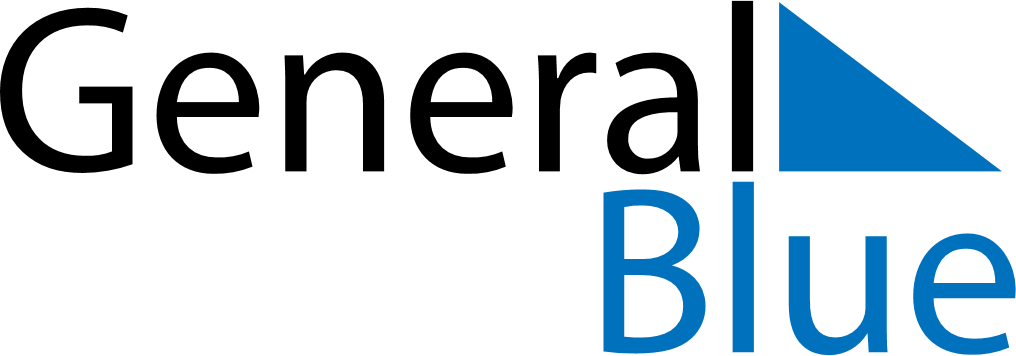 June 2022June 2022June 2022VenezuelaVenezuelaMondayTuesdayWednesdayThursdayFridaySaturdaySunday1234567891011121314151617181920212223242526Battle of Carabobo27282930